TP1 : CSV, XML, JSONLes données dans notre société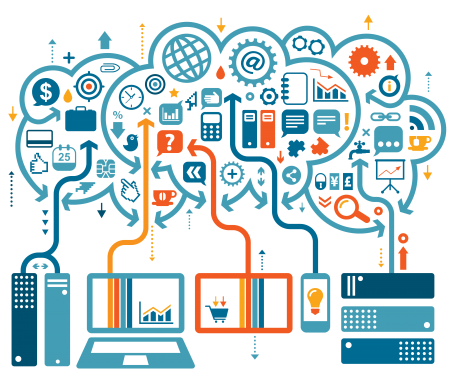 Les données sont devenues un enjeu pour notre société. Elles touchent tous les domaines : la santé, l’éducation, l’industrie, la sécurité, le commerce,… De nouveaux termes sont apparus : Big Data, Open Data, … de nouveaux métiers sont créés : Architecte Big Data, Data Scientist, … de nouvelles disciplines sont enseignées : global data analytics, … de nouvelles technologies sont développées : le Cloud Computing, les bases de données NoSQL, … et de nouveaux algorithmes sont appliqués : MapReduce, Spark, …L’utilisation et la maîtrise du big data suscite beaucoup d’enthousiasme, mais également des inquiétudes, en particulier sur la protection des données à caractère personnel.Mise en forme des donnéesLes données sont principalement représentées sous la forme de tableaux. On parle de données tabulaires.Exemple :	Il existe trois formats pour représenter un tableau de données : les formats CSV, XML et JSON.Ces trois formats sont des fichiers composés d’une suite de caractères où l’on distingue deux types d’information :Les données.Les caractères permettant de structurer ces données.Le format CSV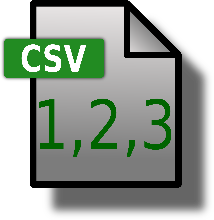 Le format Comma Separated Values (CSV) structure les données sous la forme de valeurs séparées par des virgules. Ce format est très facile à générer et à manipuler. Chaque ligne du fichier CSV correspond à une ligne du tableau et chaque valeur séparée par une virgule correspond à une colonne du tableau.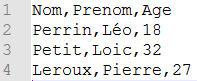 Exemple du tableau précédent au format CSV :	La première ligne du fichier contient l'entête de la table, à savoir le nom de chacune des colonnes. Les lignes suivantes contiennent les données du tableau, en respectant l'ordre des colonnes. Le séparateur n'est pas forcément une virgule, on peut par exemple utiliser le point-virgule.Le format XML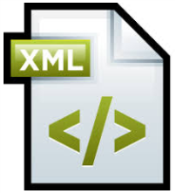 Le format eXtensible Markup Language (XML) est un format basé sur l’utilisation de balises pour structurer les données. Les balises sont utilisées pour encadrer un contenu : il y a une balise ouvrante et une balise fermante.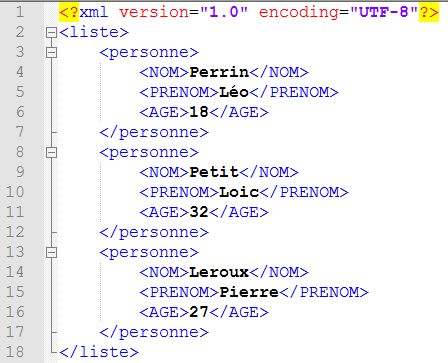 Exemple du tableau au format XML :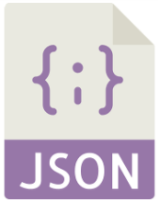 Le format JSONLe format JavaScript Object Notation (JSON) est un format plus récent utilisé pour représenter des objets qui dérive de la notation des objets du langage JavaScript. Un document JSON est essentiellement un ensemble de paires constituées d'une étiquette et d'une valeur ou d'une liste de valeurs. Les paires sont placées entres accolades et séparées par des virgules. Les valeurs des listes sont placées entre crochets et séparées par des virgules.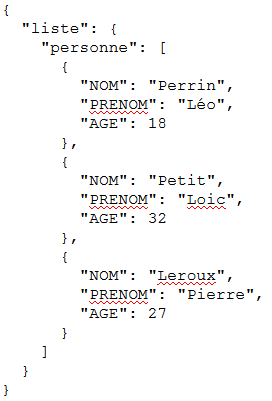 Exemple du tableau au format JSON : Le premier ensemble possède une paire dont la clé est liste et dont la valeur est une liste de trois éléments. Chacun de ces trois éléments est un ensemble avec trois paires représentant respectivement le nom, le prénom et l’âge de chaque personne. Remarquez que les nombres ne sont pas placés entre guillemets, contrairement aux mots et aux clés qui doivent être entre guillemets.Traitement des données avec ProcessingProcessing possède de nombreuses instructions dédiées au traitement des données. L’objectif de l’activité sera de réaliser un programme pour chaque format de données : CSV, XML et JSON.Les fichiers de données, que nous allons utiliser, sont accessibles sur l’open data de Nantes à l’adresse suivante : https://data.nantes.fr/donnees/detail/alertes-pollens-a-nantes/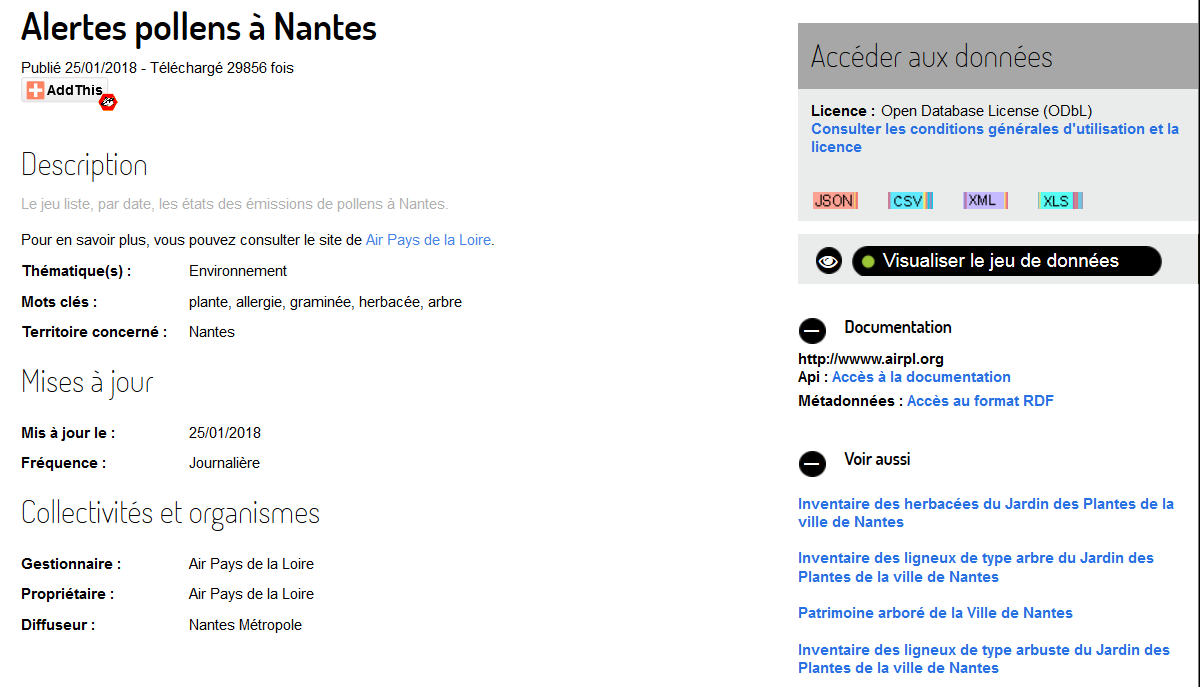 Ces données représentent le niveau de pollens à Nantes en fonction des essences d’arbres ou de plantes. Ces données sont actualisées tous les jours.Table : Alertes_pollens_nantes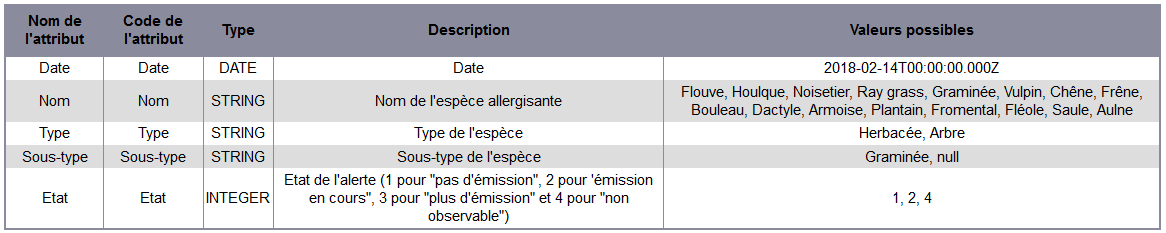 Traitement d’un fichier CSVDepuis la version 2 de Processing, la classe Table est recommandée pour traiter les données tabulaires issues des fichiers CSV. La classe Table est équipée de nombreuses méthodes facilitant la manipulation des données CSV : voir https://processing.org/reference/Table.htmlExemple :Table tablePollens;void setup(){  // --- initialisation fenêtre de base ---  size(400, 400); // ouvre une fenêtre xpixels  x ypixels  background(0,0,0); // couleur fond fenetre  tablePollens = loadTable("Alertes_pollens_nantes.csv", "header");  TableRow ligne_0=tablePollens.getRow(0);  String nom_0=ligne_0.getString("Nom");  println(nom_0);}La méthode loadTable() extrait les données contenues dans le fichier "Alertes_pollens_nantes.csv". Le paramètre "header", indique que la première ligne extraite du fichier "Alertes_pollens_nantes.csv" correspond à un entête, c’est-à-dire aux noms des différentes colonnes (les attributs : Date, Nom, Type, ….).La méthode getRow() renvoie une ligne de la table (ici la ligne 0). Cette ligne est affectée à la variable ligne_0 de type TableRow.La méthode getString(« Nom ») renvoie la chaîne de caractères liée à l’attribut Nom. Nous utilisons cette méthode ici car l’attribut Nom est de type String (si l’attribut est de type int, il faudra utiliser la méthode getInt()...)Traitement d’un fichier XMLLe fichier XML que nous souhaitons analyser est de la forme :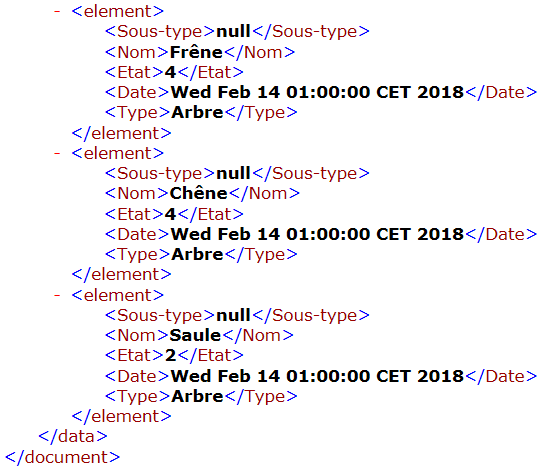 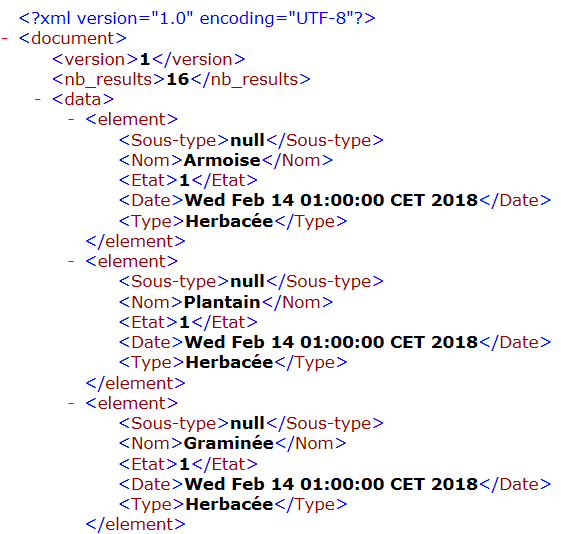 Pour traiter des données XML, Processing utilise la classe XML.Exemple :XML xmlPollens ;void setup(){  xmlPollens=loadXML("Alertes_pollens_nantes.xml");  XML[] elements=xmlPollens.getChildren("data/element");  for(int i=0; i<elements.length; i++)  {    XML espece=elements[i].getChild("Nom");    String nom=espece.getContent();    println("espece: "+nom);  }}Le XML est un format standard du net, notamment pour les flux RSS. De nombreux fils d’actualité (météo, bourse, informations,…) sont disponibles en ligne au format RSS.  La méthode loadXML() peut lire un fichier XML en local ou un fichier XML en ligne en passant un paramètre son URL.Traitement d’un fichier JSONLe format JSON est aussi un standard du net et son utilisation est devenue prépondérante par rapport au format XML.Le fichier XML que nous souhaitons analyser est de la forme :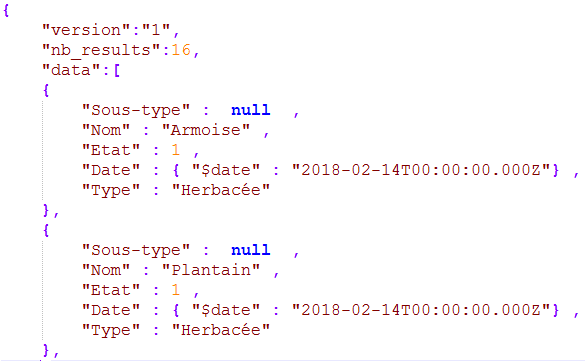 Structure de base du JSON est une paire clef-valeur (key-value) : "Nom": "Armoise"On distingue les valeurs atomiques et les valeurs complexes (construites)Valeurs atomiques :chaînes de caractères (entourées par les classiques guillemets) "version": "1"nombres (entiers, flottants) "nb_results": 16valeurs booléennes (true ou false)Valeur complexes :Tableau "data" : [{…},{…},{…},]Objet "date" : {"$date":"2018-02-14T00 :00 :00.000Z"}Pour travailler avec le format JSON, Processing va utiliser les objets de type JSONObject ou JSONArray.Exemple :JSONObject jsonPollens;void setup(){  jsonPollens=loadJSONObject("Alertes_pollens_nantes.json");  //println(jsonPollens);  JSONArray donnees=jsonPollens.getJSONArray("data");  JSONObject element_0=donnees.getJSONObject(0);  String espece=element_0.getString("Nom");  String t=element_0.getString("Type");  println(espece+"   "+t);}La méthode loadJSONObject() accepte aussi une URL afin de récupérer les données en ligne. Ici nous pouvons utiliser l’URL suivante :https://data.nantes.fr/api/publication/24440040400129_APL_APL_00254/Alertes_pollens_nantes_STBL/contentNomPrenomAgePerrinLéo18PetitLoïc32LerouxPierre27